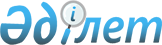 О внесении изменений в некоторые указы Президента Республики КазахстанУказ Президента Республики Казахстан от 28 июня 2019 года № 35.
      ПОСТАНОВЛЯЮ:       
      1. Внести изменения в следующие указы Президента Республики Казахстан:
      1) в Указ Президента Республики Казахстан от 13 ноября 2018 года № 785 "О подписании Договора между Республикой Казахстан и Республикой Македония о взаимной правовой помощи по уголовным делам" (САПП Республики Казахстан, 2018 г., № 63, ст. 357):
      в заголовке слова "Республикой Македония" заменить словами "Республикой Северная Македония";
      в пункте 1 слова "Республикой Македония" заменить словами "Республикой Северная Македония";
      в прилагаемом проекте Договора между Республикой Казахстан и Республикой Северная Македония о взаимной правовой помощи по уголовным делам слова "Республикой Македония", "Республика Македония", "Республики Македония", "Республику Македония" заменить соответственно словами "Республикой Северная Македония", "Республика Северная Македония", "Республики Северная Македония", "Республику Северная Македония"; 
      в пункте 2: 
      слова "Кожамжарова Кайрата Пернешовича" заменить словами "Нурдаулетова Гизата Дауренбековича";
      слова "Республикой Македония" заменить словами "Республикой Северная Македония"; 
      2) в Указ Президента Республики Казахстан от 13 ноября 2018 года № 786 "О подписании Договора между Республикой Казахстан и Республикой Македония о выдаче лиц" (САПП Республики Казахстан, 2018г., № 66, ст. 374):
      в заголовке слова "Республикой Македония" заменить словами "Республикой Северная Македония";
      в пункте 1 слова "Республикой Македония" заменить словами "Республикой Северная Македония";
      в прилагаемом проекте Договора между Республикой Казахстан и Республикой Северная Македония о выдаче лиц слова "Республикой Македония", "Республика Македония", "Республики Македония", "Республику Македония" заменить соответственно словами "Республикой Северная Македония", "Республика Северная Македония", "Республики Северная Македония", "Республику Северная Македония";
      в пункте 2: 
      слова "Кожамжарова Кайрата Пернешовича" заменить словами "Нурдаулетова Гизата Дауренбековича";
      слова "Республикой Македония" заменить словами "Республикой Северная Македония";
      3) в Указ Президента Республики Казахстан от 13 ноября 2018 года № 787 "О подписании Договора между Республикой Казахстан и Республикой Македония о передаче осужденных лиц" (САПП Республики Казахстан, 2018 г., № 66, ст. 375):
      в заголовке слова "Республикой Македония" заменить словами "Республикой Северная Македония";
      в пункте 1 слова "Республикой Македония" заменить словами "Республикой Северная Македония";
      в прилагаемом проекте Договора между Республикой Казахстан и Республикой Северная Македония о передаче осужденных лиц слова "Республикой Македония", "Республика Македония", "Республики Македония", "Республику Македония" заменить соответственно словами "Республикой Северная Македония", "Республика Северная Македония", "Республики Северная Македония", "Республику Северная Македония"; 
      в пункте 2:     
      слова "Кожамжарова Кайрата Пернешовича" заменить словами "Нурдаулетова Гизата Дауренбековича";    
      слова "Республикой Македония" заменить словами "Республикой Северная Македония".    
      2. Настоящий Указ вводится в действие со дня подписания.   
					© 2012. РГП на ПХВ «Институт законодательства и правовой информации Республики Казахстан» Министерства юстиции Республики Казахстан
				Подлежит опубликованию      
в Собрании актов Президента и  
Правительства Республики   
Казахстан        
      Президент        
Республики Казахстан

К. Токаев      
